lMADONAS NOVADA PAŠVALDĪBA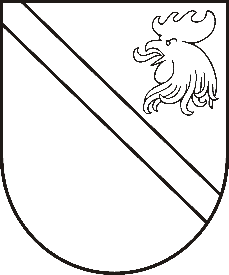 Reģ. Nr. 90000054572Saieta laukums 1, Madona, Madonas novads, LV-4801 t. 64860090, e-pasts: pasts@madona.lv ___________________________________________________________________________MADONAS NOVADA PAŠVALDĪBAS DOMESLĒMUMSMadonā2020.gada 22.septembrī							           Nr.355									       (protokols Nr.19, 8.p.)Par pašvaldības dzīvokļa īpašuma ar adresi Saules iela 55-11, Madona, atsavināšanu un nosacītās cenas apstiprināšanuMadonas novada pašvaldība ir saņēmusi […] iesniegumu ar lūgumu izskatīt jautājumu par pašvaldībai piederošā dzīvokļa īpašuma Saules iela 55-11, Madona, Madonas novadā, atsavināšanu īrniekam […]. 	Dzīvokļa īpašums ar adresi Saules iela 55-11, Madona, Madonas novads (kadastra Nr.7001 900 2471) sastāv no dzīvokļa Nr.11 25,6 kv.m platībā un 2639/257044 kopīpašuma domājamām daļām no būves (kadastra apzīmējums 7001 001 0161 001) un 2639/257044 kopīpašuma domājamām daļām no zemes (kadastra apzīmējums 7001 001 0161), un ir ierakstīts Vidzemes rajona tiesas Madonas pilsētas zemesgrāmatas nodalījumā Nr.157-11 uz Madonas novada pašvaldības vārda. 2020.gada 24.aprīlī dzīvokļa īpašuma novērtēšanu ir veikusi SIA “Latio vērtētāji & konsultanti Vidzemē”, reģistrācijas Nr.44103009697 (LĪVA profesionālās kvalifikācijas sertifikāts Nr.12 un LĪVA Kompetences uzraudzības biroja izsniegts sertifikāts nekustamā īpašuma vērtēšanai Nr.13). Saskaņā ar nekustamā īpašuma novērtējumu dzīvokļa īpašuma tirgus vērtība 2020. gada 24.aprīlī ir EUR 10500 (desmit tūkstoši pieci simti euro 00 centi).Pašvaldības īpašumi atsavināmi saskaņā ar Publiskas personas mantas atsavināšanas likumu, turpmāk arī – Atsavināšanas likums. Šā likuma 4. panta ceturtās daļas 5.punkts nosaka, ka atsevišķos gadījumos publiskas personas nekustamā īpašuma atsavināšanu var ierosināt īrnieks vai viņa ģimenes loceklis, ja viņš vēlas nopirkt dzīvokļa īpašumu šā likuma 45. pantā noteiktajā kārtībā, savukārt, kura trešā daļa nosaka: atsavinot pašvaldības īpašumā esošu dzīvokļa īpašumu, par kura lietošanu likumā „Par dzīvojamo telpu īri” noteiktajā kārtībā ir noslēgts dzīvojamās telpas īres līgums, to vispirms rakstveidā piedāvā pirkt īrniekam un viņa ģimenes locekļiem. Atsavināšanas likuma 37. panta pirmās daļas 4. punkts nosaka, ka pārdot publiskas personas mantu par brīvu cenu var, ja nekustamo īpašumu iegūst šā likuma 4. panta ceturtajā daļā minētā persona. Šajā gadījumā pārdošanas cena ir vienāda ar nosacīto cenu. Pārdošana par brīvu cenu saskaņā ar Atsavināšanas likuma 1. panta 7. punktu ir mantas pārdošana par atsavinātāja noteiktu cenu, kas nav zemāka par nosacīto cenu, savukārt,  nosacītā cena saskaņā ar tā paša likuma 1. panta 6. punktu ir nekustamā īpašuma vērtība, kas noteikta atbilstoši Standartizācijas likumā paredzētajā kārtībā apstiprinātajiem Latvijas īpašuma vērtēšanas standartiem. Atsavināšanas likuma 4. panta pirmā daļa nosaka, ka atvasinātas publiskas personas mantas atsavināšanu var ierosināt, ja tā nav nepieciešama attiecīgai atvasinātai publiskai personai vai tās iestādēm to funkciju nodrošināšanai. Tāpat no likuma „Par pašvaldībām” 77. panta otrās un ceturtās daļas izriet, ka atsavināšanai nododams tikai tas pašvaldības īpašums, kas nav nepieciešams attiecīgās administratīvās teritorijas iedzīvotāju vajadzību apmierināšanai un pašvaldības funkciju izpildei. Pamatojoties uz iepriekš minēto, likuma „Par pašvaldībām” 14. panta pirmās daļas 2. punktu un otrās daļas 3. punktu, 21. panta pirmās daļas 17. punktu un 77. panta ceturto daļu, Publiskas personas mantas atsavināšanas likuma 1.panta 6. un 7. punktu, 3.panta pirmās daļas 2. punktu, 4. panta pirmo daļu un ceturtās daļas 5. punktu, 5. panta pirmo un piekto daļu, 37. panta pirmās daļas 4. punktu un piekto daļu, ņemot vērā 22.09.2020. Finanšu un attīstības komitejas atzinumu, atklāti balsojot: PAR – 13 (Artūrs Čačka, Andris Dombrovskis, Zigfrīds Gora, Antra Gotlaufa, Artūrs Grandāns, Valda Kļaviņa, Agris Lungevičs, Ivars Miķelsons, Andris Sakne, Rihards Saulītis, Inese Strode, Aleksandrs Šrubs, Gatis Teilis), PRET – NAV, ATTURAS –NAV, Madonas novada pašvaldības dome NOLEMJ:1. Nodot atsavināšanai pašvaldības dzīvokļa īpašumu ar adresi Saules  iela 55-11, Madona, Madonas novads (kadastra Nr.7001 900 2471) dzīvokļa īrniekam […] pārdodot dzīvokļa īpašumu par brīvu cenu.2. Apstiprināt dzīvokļa īpašuma ar adresi Saules iela 55-11, Madona, Madonas novads, nosacīto (brīvo) cenu EUR 10500,00 (desmit tūkstoši pieci simti euro 00 centi), nosakot, ka pirkuma maksa ir veicama 100% apmērā pirms līgums noslēgšanas vai veicams pirkums uz nomaksu, paredzot avansa maksājumu ne mazāku par 10% no pirkuma maksas un pirkuma maksas atliktā maksājuma nomaksas termiņu līdz 5 gadiem. 3. Uzdot Juridiskajai nodaļai nosūtīt īrniekam […] dzīvokļa īpašuma atsavināšanas paziņojumu normatīvajos aktos noteiktajā kārtībā.Saskaņā ar Administratīvā procesa likuma 70.panta pirmo daļu administratīvais akts stājas spēkā ar brīdi, kad tas paziņots adresātam. Saskaņā ar Administratīvā procesa likuma 188.panta otro daļu un 189.panta pirmo daļu šo lēmumu var pārsūdzēt viena mēneša laikā no šī lēmuma spēkā stāšanās dienas, pieteikumu iesniedzot Administratīvās rajona tiesas attiecīgajā tiesu namā pēc pieteicēja adreses. Domes priekšsēdētājs					         	         A.LungevičsĶeveris 26325419